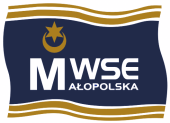 wpisać symbol efektu uczenia się wpisać np.: EU – egzamin ustny; EP – egzamin pisemny; T – test; P – prezentacja; PR – projekt; ES – esej; RE – referat, K – kolokwium, CS – Case Study, itp. MAŁOPOLSKA WYŻSZA SZKOŁA EKONOMICZNA W TARNOWIEKARTA PROGRAMOWAModuł kształceniaZarządzanie wartością dla klientaZarządzanie wartością dla klientaNazwa modułu kształcenia w języku angielskimCustomer Value ManagementCustomer Value ManagementKierunek studiówZarządzanie Zarządzanie Profil kształcenia ogólnoakademicki ogólnoakademicki Forma kształcenia studia stacjonarne studia stacjonarne Poziom przedmiotu (podstawowy/specjalnościowy/ogólnouczelniany) specjalnościowyspecjalnościowyStatus przedmiotu (obowiązkowy/do wyboru)do wyborudo wyboruPoziom modułu kształceniaI stopnień I stopnień Język wykładowy język polski język polski Rok akademicki i semestr realizacji modułuIII, IV, V, VIIII, IV, V, VILiczba punktów ECTS33Liczba godzinForma modułu: wykładForma modułu: ćwiczeniaLiczba godzin40Jednostka realizująca moduł (katedra/zakład)Katedra Zarządzania Katedra Zarządzania Moduły poprzedzające Podstawy zarządzania, Marketing, Badania marketingowePodstawy zarządzania, Marketing, Badania marketingoweSyntetyczna charakterystyka modułuWe współczesnych koncepcjach zarządzania podkreśla się kluczową rolę klientów w procesie tworzenia wartości przedsiębiorstwa. W module wskazuje się na znaczenie zarządzania wartością dla klienta i wartością klienta we współczesnych przedsiębiorstwach, prezentuje się terminologię oraz metody pomiaru wartości i jej związek z wartością przedsiębiorstwa.Cele modułuZapoznanie słuchaczy z podstawowymi zagadnieniami procesu zarządzania wartością klienta i dla klienta oraz uwarunkowaniami jego  realizacji. Pozyskanie umiejętności i wiedzy praktycznej niezbędnej do sprawnego zarządzania wartością klienta. Opis efektów uczenia się modułu  Opis efektów uczenia się modułu  Opis efektów uczenia się modułu  Symbol efektu dla modułu Osiągnięte efekty uczenia sięOdniesienie do efektów uczenia się dla kierunkuWiedza:Wiedza:W_01student zna uwarunkowania i modele oraz standardowe metody pomiaru wartości dla klienta K_W14Umiejętności:Umiejętności:U_01student analizuje zjawiska i procesy zachodzące w organizacji oraz jej otoczeniu w celu identyfikacji czynników wpływających na wartość dla klienta K_U01K_U02Kompetencje społeczne:Kompetencje społeczne:K_01Jest świadom znaczenia profesjonalnego podejścia do klienta K_K04Kryteria oceny efektów uczenia się oraz metody ich weryfikacjiKryteria oceny efektów uczenia się oraz metody ich weryfikacjiKryteria oceny efektów uczenia się oraz metody ich weryfikacjiKryteria oceny efektów uczenia się oraz metody ich weryfikacjiKryteria oceny efektów uczenia się oraz metody ich weryfikacjiKryteria oceny efektów uczenia się oraz metody ich weryfikacjiKryteria oceny efektów uczenia się oraz metody ich weryfikacjiSymbol efektu (1)na ocenę2na ocenę3na ocenę4na ocenę5na ocenę6Metody weryfikacji efektów (2)W_01Student nie zna uwarunkowań i nie posiada wiedzy dot. modeli oraz standardowych metod pomiaru wartości dla klienta.Student posiada podstawową  wiedzę z zakresu uwarunkowań i modeli oraz standardowych metod pomiaru wartości dla klienta.Student dobrze zna uwarunkowania i modele oraz standardowe metody pomiaru wartości dla klienta.Student zna uwarunkowania i modele oraz standardowe metody pomiaru wartości dla klienta. Potrafi je zastosować przy rozwiązywaniu problemów praktycznych.Student posiada wiedzę z zakresu  uwarunkowań i modeli oraz standardowych metod pomiaru wartości dla klienta znacznie wykraczającą poza program modułu.EP/EUU_01Student nie posiada umiejętności analizy zjawisk i procesów zachodzących w organizacji oraz jej otoczeniu w celu identyfikacji czynników wpływających na wartość dla klienta. Student potrafi w ograniczonym zakresie dokonać analizy zjawisk i procesów zachodzących w organizacji oraz jej otoczeniu w celu identyfikacji czynników wpływających na wartość dla klienta. Nie wyciąga żadnych wniosków z uzyskanych wyników.   Student poprawnie dokonuje analizy zjawisk i procesów zachodzących w organizacji oraz jej otoczeniu w celu identyfikacji czynników wpływających na wartość dla klienta, wysuwając proste wnioski. Przypadki trudniejsze wymagają ukierunkowania przez nauczyciela  Student potrafi dokonać analizy zjawisk i procesów zachodzących w organizacji oraz jej otoczeniu w celu identyfikacji czynników wpływających na wartość dla klienta. Potrafi dokonać interpretacji uzyskanych wyników. Umiejętności studenta w zakresie analizy zjawisk i procesów zachodzących w organizacji oraz jej otoczeniu w celu identyfikacji czynników wpływających na wartość dla klienta znacznie wykraczają poza program modułu.CS, PRK_01Student nie jest świadom znaczenia profesjonalnego podejścia do klienta. Student wykazuje zainteresowanie wiedzą jedynie odtwórczą.Student wykazuje duże zainteresowanie wiedzą i umiejętnościami w zakresie profesjonalnego podejścia do klienta.  Student wykazuje się w pełni profesjonalną wiedzą oraz umiejętnościami w zakresie profesjonalnego podejścia do klienta.  Student jest w pełni gotowy i świadomy podejmowanych działań w zakresie profesjonalnego podejścia do klienta.  CSTreści kształcenia modułu    Treści kształcenia modułu    Forma modułu: wykładForma modułu: ćwiczenia1. Istota marketingu relacji2. Customer Relationship Management 3. Wartość klienta a wartość dla klienta 4. Tworzenie wartości dla klienta5. Determinanty wartości dla klienta, 6. Czynniki wpływające na wartość dla klienta 
w Internecie,7. Strategie konkurowania wartościami dla klienta w Internecie.8. Kluczowe determinanty łańcucha wartości
w kreowaniu sukcesu usług turystycznych Literatura podstawowaZarządzanie wartością klienta: pomiar i strategia, (2010). red. nauk. 
B. Dobiegała-Korona, T. Doligalski, Warszawa : Wydawnictwo "Poltext". Doligalski, T.  (2013), Internet w zarządzaniu wartością klienta, Oficyna Wydawnicza Szkoły Głównej Handlowej w Warszawie, Warszawa dostępne w Internecie: http://www.marketing-internetowy.edu.pl/ksiazka/download/TDoligalski_Internet_w_zarzadzaniu_2013.05.pdfLiteratura uzupełniająca Kozio ł L., & Kozio ł M. (2016). Wykorzystanie koncepcji trychotomii czynników motywacji turystycznej w procesie zarządzania przez tworzenie wartości dla klienta. Zeszyty Naukowe Małopolskiej Wyższej Szkoły Ekonomicznej w Tarnowie, 30(2), 99-116. https://doi.org/10.25944/znmwse.2016.02.99116Zawadzka L., Zielińsk G. (2013), Kluczowe determinanty łańcucha wartości w kreowaniu sukcesu usług turystycznych. Dostępny w Internecie: http://zif.wzr.pl/pim/2013_4_2_33.pdfTomczyk P. (2013), Zarządzanie wartością klienta. Od koncepcji do wyników przedsiębiorstwa, [w:] Ekonomia, finanse, zarządzanie, K. Poznańska, K.Kraj (red.), Oficyna Wydawnicza Szkoły Głównej Handlowej w Warszawie, s. 199-224Metody dydaktyczneWykład: prezentacja  treści teoretycznych z użyciem projektora multimedialnego blended learning (b-learning). Nakład czasu pracy studenta w przeliczeniu na godziny i punkty ECTS Nakład czasu pracy studenta w przeliczeniu na godziny i punkty ECTS Nakład czasu pracy studenta w przeliczeniu na godziny i punkty ECTS Elementy składające się na pracę studentaIlość godzinIlość punktów ECTSUdział w wykładach 40Udział w ćwiczeniach Samodzielne studiowanie tematyki wykładów 10Samodzielne przygotowanie się do ćwiczeń Przygotowanie się do egzaminuPrzygotowanie się do zaliczenia 10Przygotowanie eseju Przygotowanie prezentacji Przygotowanie referatu Przygotowanie projektu 15Inne (wymienić jakie) (zadania i testy na PE)Suma753